Конспект интегрированного занятия по ФЭМП и чтению художественной литературы в старшей группе«Спасение Несмеяны»Автор занятия : воспитатель МБДОУ ЦРР №28 Чечкина Ольга СергеевнаЦель занятия: Формирование элементарных математических представлений посредством дидактических игр.Задачи занятия:Образовательные:По ФЭМП:- Упражнять в ориентировке на листе.- Закреплять знания геометрических фигур.- Упражнять в порядковом счёте, прямом и обратном.- Закрепить представление о днях недели, их последовательности.- Тренировать в счете на ощупь, развитие мелкой моторики.По чтению художественной литературы:- Закреплять знание сказок.	- Расширять и активизировать словарь детей.- Развить интереса детей к сказкам.- Формировать умение связно, последовательно и выразительно перессказывать сказки.Воспитательные:-  Развивать навыки самоконтроля.- Воспитывать чувство товарищества, взаимопомощи, умения договариваться и работать в коллективе.- Воспитывать любовь к математике и художественной литературе.Материалы к занятию: зеркало, костюм Змея Горыныча, костюм Царевны Несмеяны, сундучок, яйцо, маленькая фигурка дракона, декорации леса, дерево без листьев, логово дракона, листы бумаги по количеству детей, набор геометрических фигур (на 1 человека: 1 прямоугольник, 1 овал, 2 треугольника, 5 кругов), ковер с  пришитыми на него геометрическими фигурами, сундук для ковра, листья с цифрами (от 0 до 9), 7 колокольчиков на цветных лентах по цветам радуги, облако бумажное, домик-таблица с геометрическими фигурами, 10 банок с порядковыми номерами, 10 перцев из ткани с семечками от 1 до 10 штук, планшеты с резиночками по количеству детей, указатели, фонограмма.  Предварительная работа с детьми:Чтение русских народных сказок, сказки А.С.Пушкина «Сказка о мертвой царевны и о семи богатырях», В.П.Катаева «Цветик-семицветик»; знакомство и упражнение в работе с планшетом «Геометрик»;  разучивание физминутки; проведение дидактической игры «Дни недели». Ход занятия:Воспитатель:  Ребята, посмотрите, сколько у нас сегодня гостей! Давайте с ними поздороваемся!Дети: Здравствуйте! Воспитатель:  Дети, а я знаю, что к нам сегодня собиралась прийти Царевна Несмеяна. Но что-то не видно ее здесь. Зато у меня с собой есть волшебное зеркало, которое мне Царевна Несмеяна подарила. Давайте у него и спросим, где же царевна.В зал забегает Змей Горыныч, пробегает мимо всех декораций, делая вид, что всё заколдовывает.Змей Горыныч: А Царевна Несмеяна-то у меня, в волшебном лесу! Хахаха! (и убегает).Воспитатель и дети: Свет мой зеркальце, скажи, да всю правду доложи, зачем же Несмеяну похитил Змей Горыныч?(звучит голос зеркала)Зеркало: А затем, что нужны ему слезы царевны, которые превращаются в жемчужины, а Горыныч очень уж любит богатство!Воспитатель и дети: Как же победить Змея Горыныча?Зеркало:  Волшебная сила Змея Горыныча в яйце, а яйцо в сундуке, а сундук в логове его. Там же и Несмеяна. Помогите вызволить Несмеяну!Воспитатель: Ребята, хотите спасти Царевну?  Тогда не теряя времени, мы с вами отправляемся по сказочным тропам, чтобы отыскать сундук, в котором спрятано яйцо. И как только мы найдем это яйцо, и выпустим волшебную силу Змея Горыныча, мы освободим и Царевну Несмеяну. Ну, а теперь в путь, в сказочный лес. Воспитатель: А раз лес сказочный, то и попасть непросто туда. Давайте каждый себе сделает ковер-самолет. Для этого нужно выложить  определенный узор на нем:- в верхний  левый угол положите прямоугольник;- в нижнем правом углу должен быть овал;- в правом верхнем углу – три круга;- в нижнем левом углу – два круга;- а в центре – из двух треугольников выложите квадрат.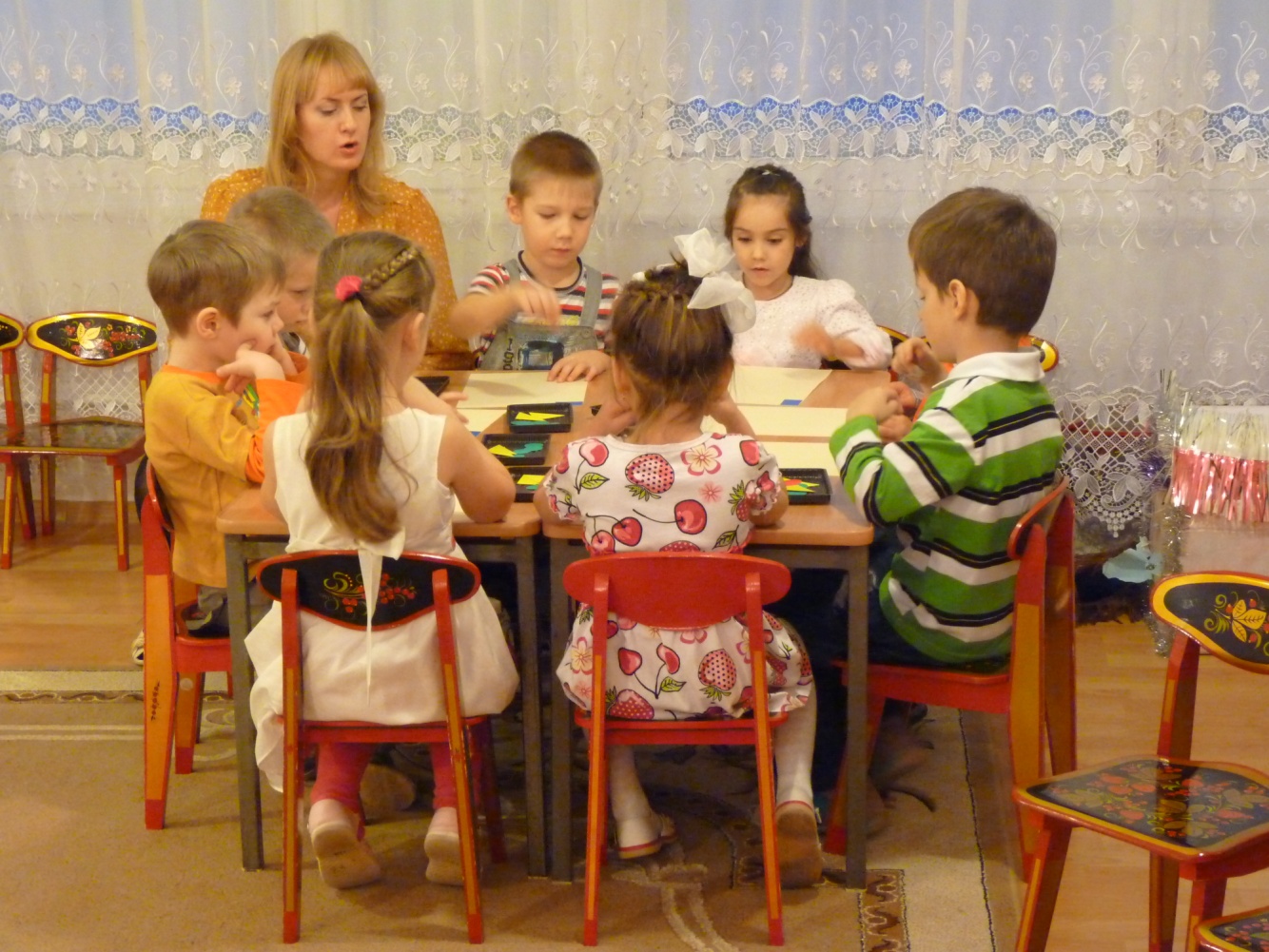 - Молодцы,  волшебные ковры готовы. Только сможем ли мы на них уместиться?Дети: Нет! Наши коврики по размеру слишком маленькие, мы на них не сможем сесть!Воспитатель: А ведь сегодня я тоже немного волшебница!  Сейчас давайте положим ваши ковры в ларец волшебный и немножко поколдуем: «Пять, четыре, три, два, раз! Ковер, стань больше в 10 раз!»(Дети складывают свои работы в ларец, а оттуда достаем один большой ковер-самолет из ткани с таким же узором. Садимся на ковер и полетели.)-  Вот теперь все поместятся! Рассаживайтесь поудобнее! Пора в путь!А пока летим, давайте вспомним, как же еще герои сказок перемещались из одного места в другое?Дети: На метле, ступе, с помощью сапогов-скороходов, волшебной палочки или волшебных слов.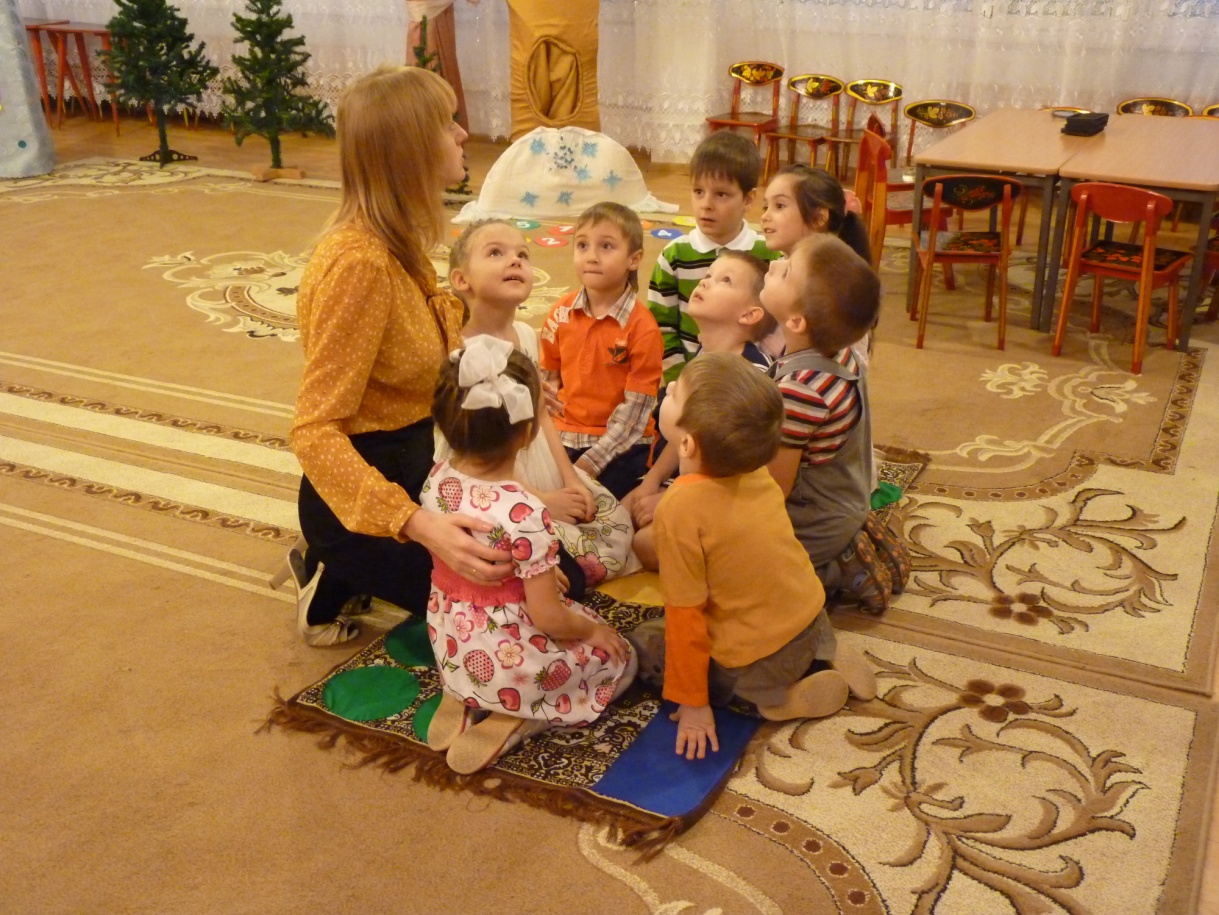 (звучит волшебная музыка)Воспитатель: Ребята, вот мы и в волшебном лесу. А куда идти, не знаем! Посмотрите, здесь я вижу сказочное дерево, может быть, оно нам поможет. А листочки-то на нем были не простые, а с цифрами, и лежат они на земле вперемешку. Видно, Змей Горыныч так спешил, летел, что все цифры с веток облетели!(звучит фонограмма: дерево просит разложить цифры по порядку и тогда мы узнаем, куда двигаться дальше)- Ребята, поможем цифрам?- Коля, какое число должно стоять первым?- Даша, а второе число какое? И т. д.Дети выкладывают цифры по-порядку, а затем переворачивают карточки, где нарисован ориентир – радуга.Воспитатель: Дети, теперь вам понятно, что нам нужно найти?Дети: Радугу!Подходим к 7 колокольчиками, подвешанными на разноцветные ленты по цветам радуги. Над радугой висит облако с подсказкой.Воспитатель:  Вот к какой разноцветной радуге пришли. (разворачиваем подсказку на облаке)Дети, оказывается, это не радуга, а дни недели! Молчат только колокольчики, не звенят. Это Змей Горыныч заколдовал недельку! Нам нужно, чтобы колокольчики зазвенели. Как только мы ответим на вопрос, так и колокольчик оживет:- Назовите первый день недели? (понедельник).-  Следующий за ним день недели? (вторник).- Как называется следующий за вторником день недели? (среда).-Какой он по счёту? (третий).-Как называется день недели между четвергом и субботой? (пятница).-Назовите выходные дни.- Сколько дней в неделе? (семь). (После каждого правильного ответа детей, звенит колокольчик одного цвета по очереди).Давайте расскажем стихотворение про неделю.Дети, вспомните, пожалуйста, в названиях каких сказок есть цифра 7?Дети: «Волк и семеро козлят», «Сказка о мертвой царевне и семи богатырях», « Белоснежка и семь гномов», «Цветик-семицветик».И еще пословицы: «Семь раз отмерь и один раз отрежь», «Семеро одного не ждут».-Молодцы! Хорошо отвечали. Вся звенящая радуга ожила, и сказок столько вспомнили.(Звучит музыка колокольчиков. Среди музыки раздается голос: «Ищи дом».)Дети и воспитатель: - Давайте, не теряя времени, найдем дом!Воспитатель и дети подходятк дому с геометрическими фигурами.Воспитатель: А вот и дом интересный. Кто живёт в этом доме? Дети: Геометрические фигуры.Воспитатель: Ребята, я поняла, что произошло! У каждой фигуры есть своя квартира. Да вот беда вышли они прогуляться, да потерялись. Видно, и здесь без Змея Горыныча дело не обошлось! Давайте расставим все фигуры по местам – квартирам.- Какая фигура живет на 3 этаже в 1 подъезде? (желтый квадрат, т.к. на 3 этаже живут только желтые фигуры, а в 1 подъезде только квадраты и т.д.).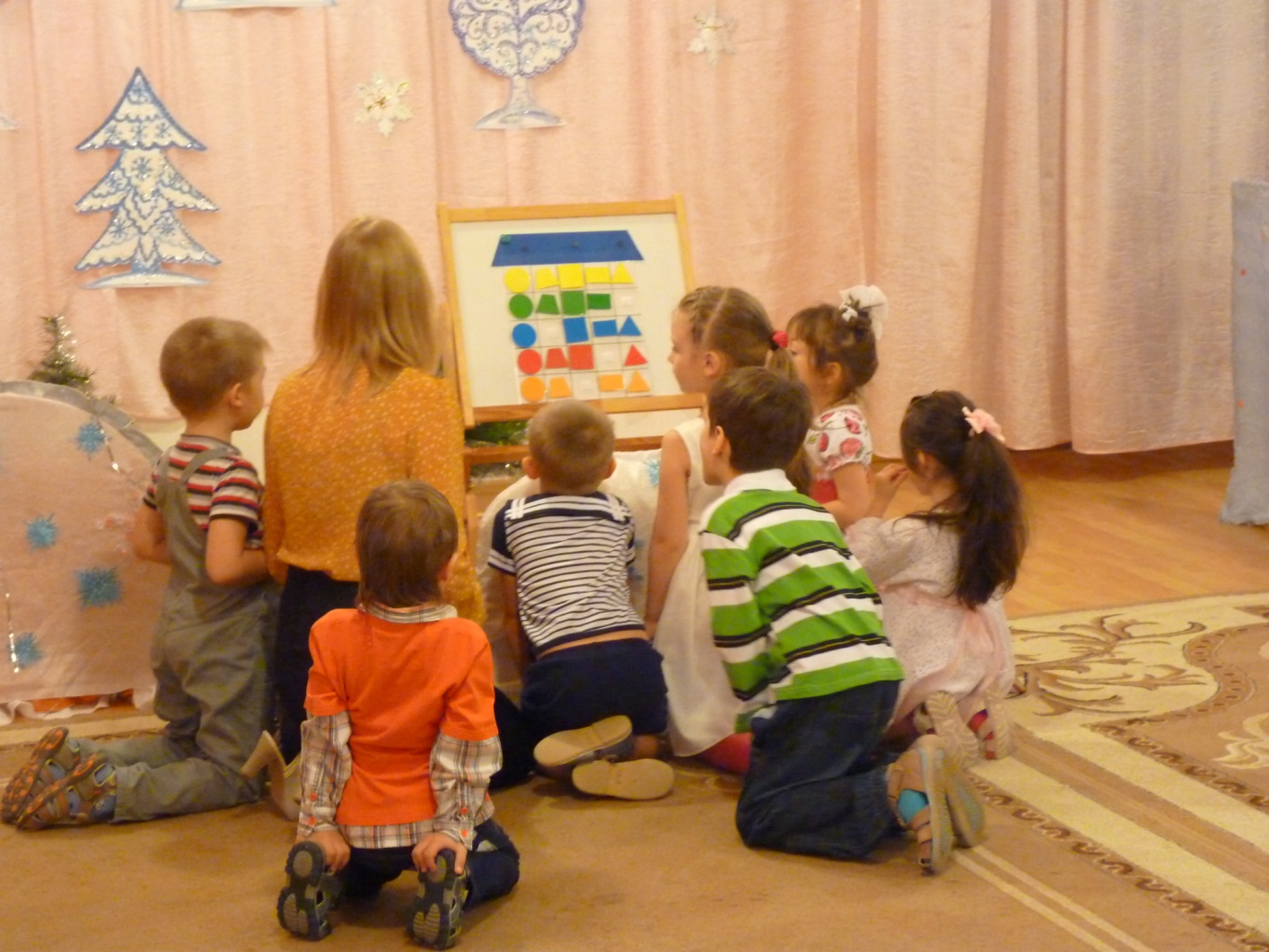 Хорошо, всё правильно. Всех жильцов расселили.-А давайте вспомним, в каких сказках герои строили дом?Дети: «Теремок», «Три поросенка», «Заюшкина избушка», «Песенка мышонка», «Кошкин дом».Воспитатель: Молодцы, ребята! А вот и следующий указатель. Куда нам нужно двигаться?Дети: Налево!(находим стрелку указатель)Воспитатель: – Вот и пришли мы к дому Змея Горыныча – логову! Выходит Несмеяна, плачет так, что ничего разобрать нельзя.- Несмеяна, здравствуй! Мы пришли тебя спасать! Покажи нам, где сундук заветный Змея Горыныча! Дети, ничего не понимаю, что Несмеяна сказать хочет! Плачет и плачет! Как же нам ее утешить? Дети: Нужно рассмешить как-то ее! (предложения детей)Воспитатель: Давайте танцевать. Повторяй Несмеяна за нами!Физминутка под музыку. Мы по сказкам погуляем!Репка выросла большая.И сладка! И кругла!Так и так росла она!Вот другая сказка близко:Обманула зайку лиска!Не пускает на порог.Петушок ему помог!Жил на свете колобок,Колобок, румяный бок.Спрятал ручки, спрятал ножки,Покатился по дорожке!Жили с курочкою РябойОчень дружно дед и баба!Их порадовала птичкаИ снесла для них яичко.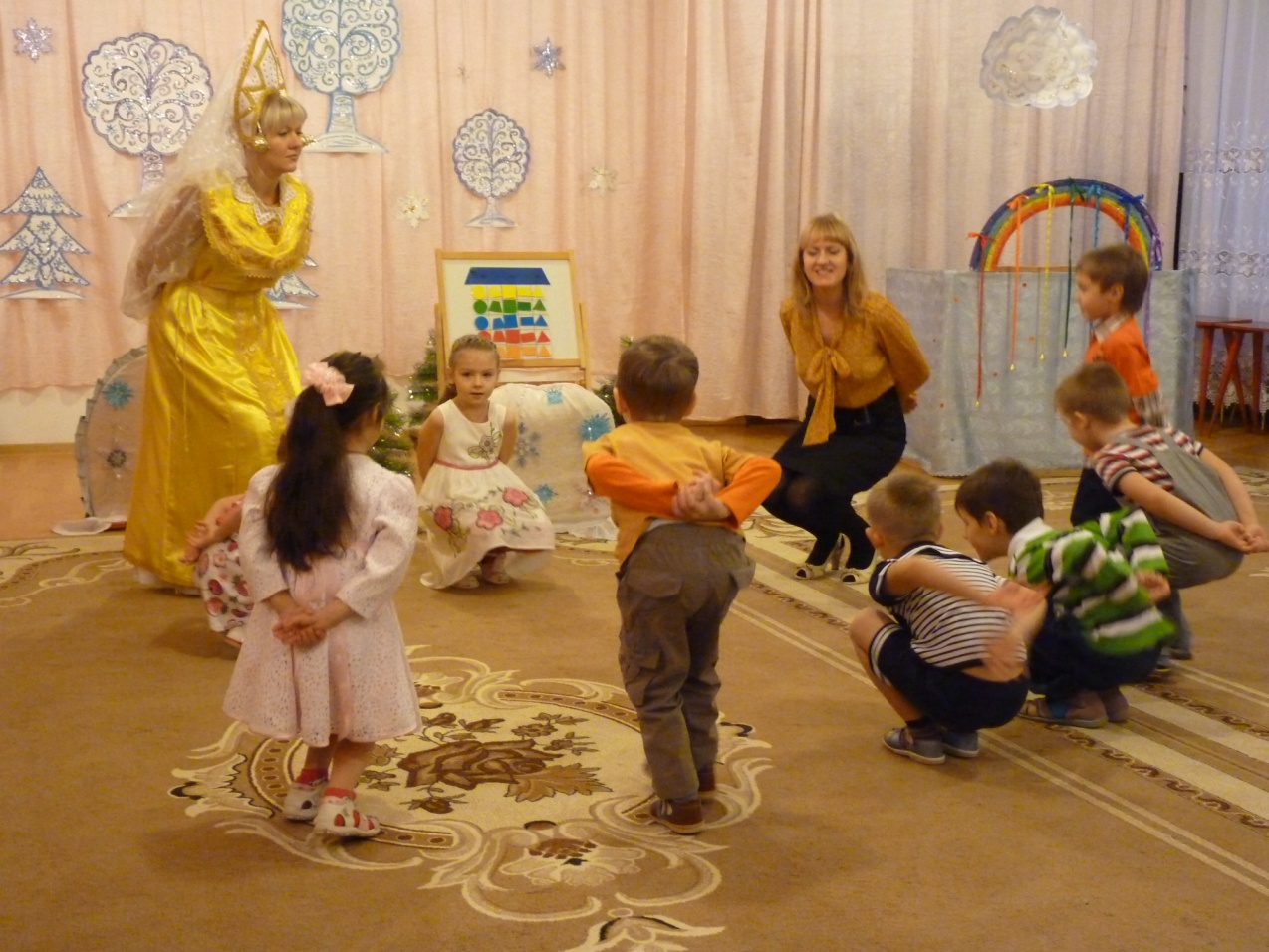 Несмеяна перестает плакать, но всё равно еще всхлипывает.Воспитатель: Дети, давайте еще повеселим Несмеяну – расскажем ей сказку.Дети по очереди рассказывают сказку, продолжая друг друга. Царевна Несмеяна окончательно успакаивается.Несмеяна: Змей Горыныч улетел, а мне велел заготовки перцев на зиму сделать, любимое лакомство дракона. А без этого сундук никак не откроешь.  А дело непростое, нужно положить перец в такую по счету банку, сколько зернышек в перце. А у меня ничего не получается, ничего-то я не умею! Аааа! (снова плачет)Воспитаель: Успокойся, Несмеяна! Поможем мы тебе!  (дети считают семечки в перцах на ощупь и кладут в банки с нужной цифрой).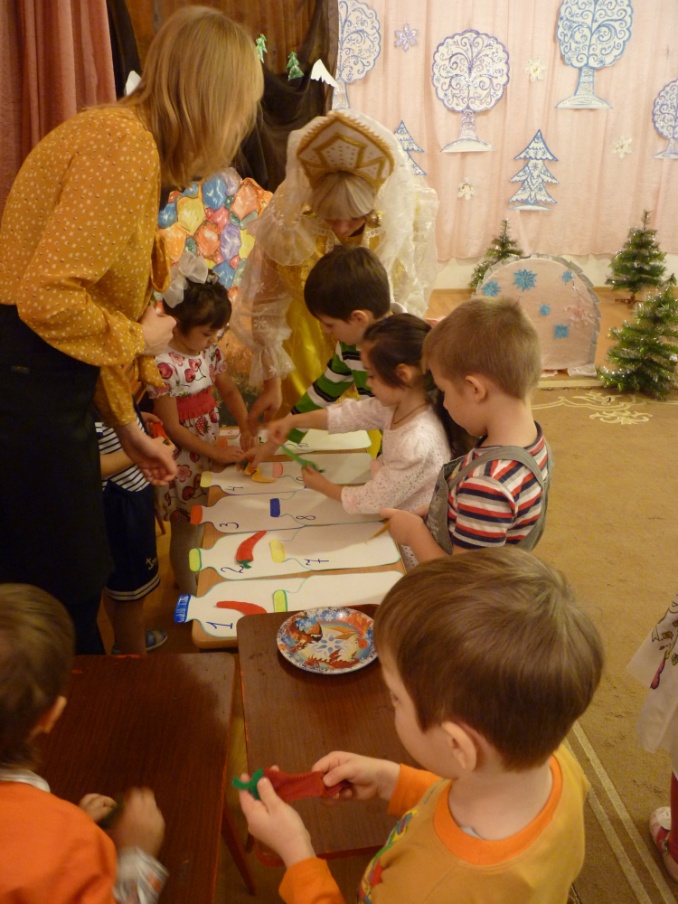 - Молодцы!  Все заготовки сделаны, можно и сундук открыть. Несмеяна смеется и благодорит детей. Приносит сундук. Достаем яйцо.Воспитатель: Ой, ребята, яйцо такое холодное, видно, злая, да холодная в нем волшебная сила таится! Давайте вытянем свои ладошки и согреем яичко своим теплом и добром!Дети вытягивают руки. Звучит голос Змея Горыныча:- Ой, что это! Не хочу! Не буду! Ой-ой-ой, кажется, я становлюсь мааааааленьким!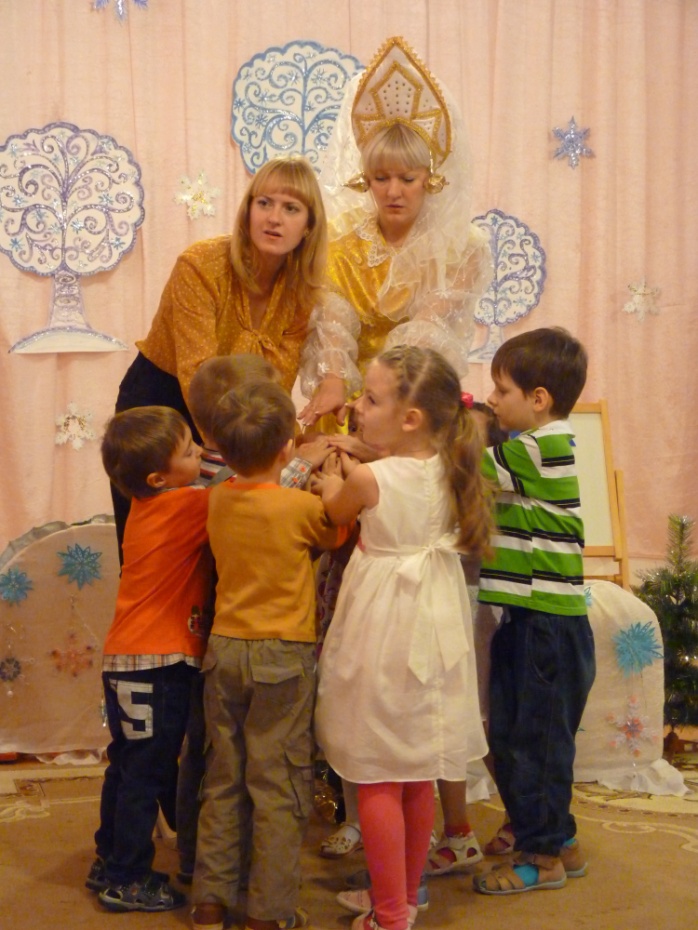 Дети вместе с воспитателем раскрывают яйцо и достают маленькую игрушку дракона.Несмеяна: Теперь Змей Горыныч совсем не страшный и не причинит больше никому вреда!Воспитатель: Как хорошо, что всё так благополучно разрешилось. Пора и домой возвращаться! Только вот как же мы домой вернемся, ведь наш ковер-самолет в начале сказочного леса остался?Царевна Несмеяна: - Ничего страшного, я вам помогу. У меня есть волшебные досточки-планшеты. Что на них нарисуешь, туда и попадешь!- Ребята, давайте поскорее нарисуем резиночками наш дом, чтобы вернуться! А Змея Горыныча мы с собой в детский сад возьмем, будет нам напоминать о наших приключениях.(дети на планшетах выкладывают изображение дома).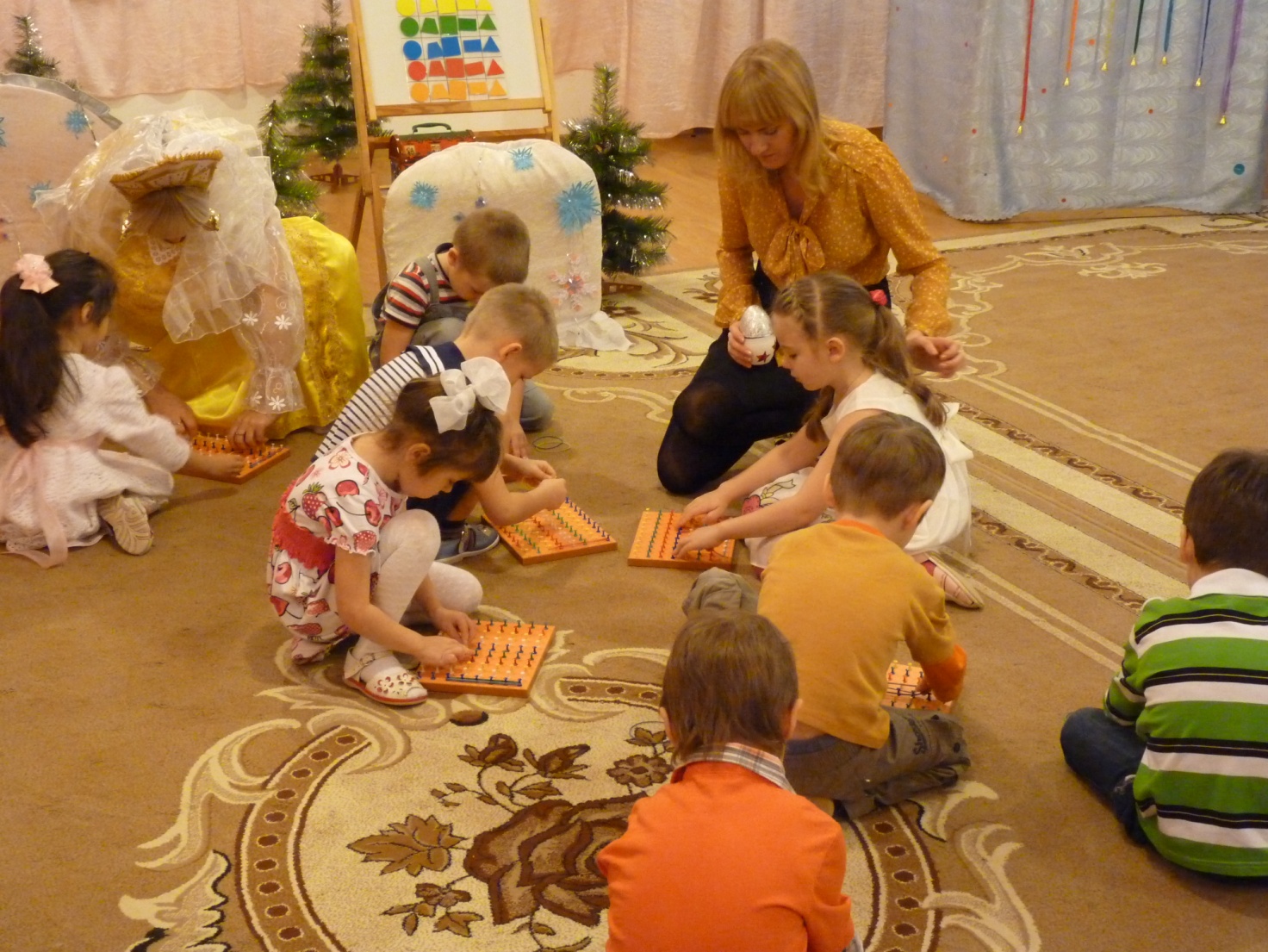 Воспитатель: - Считаем от 10 в обратном порядке.Ну вот мы и в детском саду! И Несмеяна с нами! Понравилось вам наше приключение? Что вам запомнилось больше всего? (Ответы детей).Царевна Несмеяна: - Спасибо вам, друзья! Не бросили меня в беде! Вот вам от меня награда.Раздается угощение. Прощаются.